Co dětem v naší školce MOC chutnalo Italský těstovinový nákypPotraviny:450 g    těstoviny500 g    vepřová plec10 g     pasta Asciuta  - bujon100 g    paprika100 g    kukuřice nebo cuketa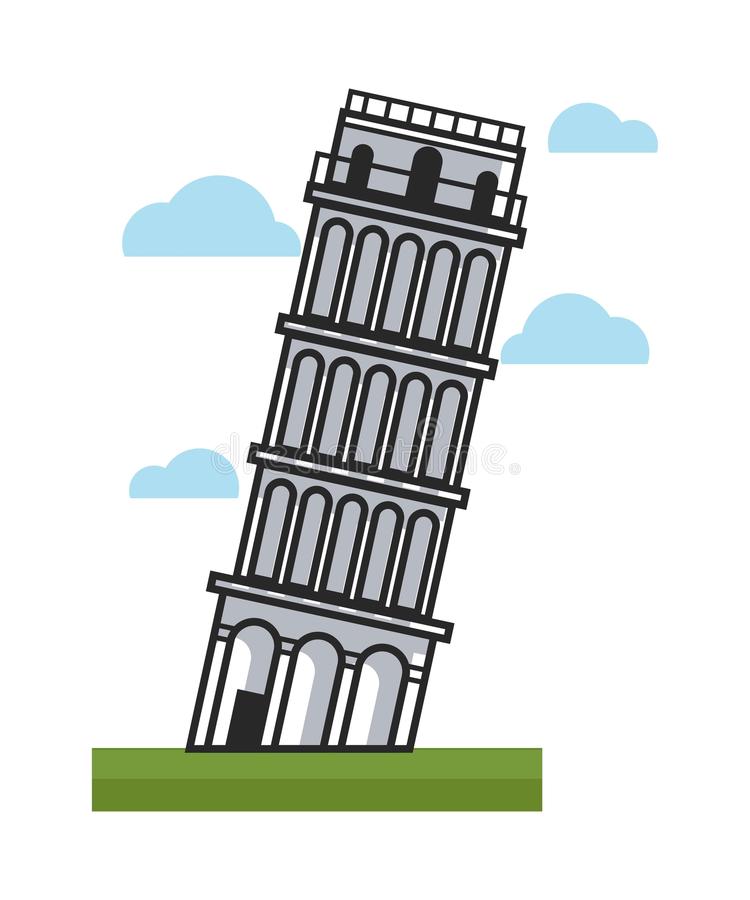 100 g    hrášek sterilovaný3 ks      vajíčka150 g    kečup150 g    mléka75 g    olej75 g     sýr eidamPostup:Maso umeleme a orestujeme na oleji, zalijeme vodou a vmícháme bujon a kečup. Do základu přidáme uvařené těstoviny a dobře promícháme. Vložíme do pekáče, poklademe krátce orestovanou zeleninou a krátce zapečeme v troubě. Zalijeme mlékem s rozšlehanými vejci a dopečeme. Těsně před dokončením posypeme strouhaným sýrem, který necháme v troubě jen rozpustit.Dobrou chuť přejeme 